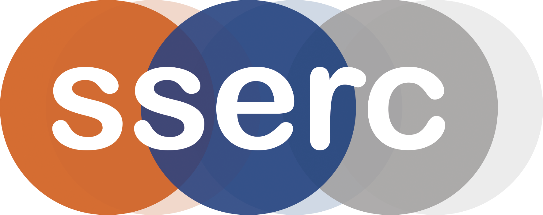 Activity assessedSugar Lump Flame TestsDate of assessment3rd January 2020Date of review (Step 5)SchoolDepartmentStep 1Step 2Step 3Step 4Step 4Step 4Step 4Step 4List Significant hazards here:Who might be harmed and how?What are you already doing?What further action is needed?ActionsActionsActionsActionsActionsList Significant hazards here:Who might be harmed and how?What are you already doing?What further action is needed?by whom?by whom?Due dateDue dateDoneEthanol is highly flammableTechnician and teacherKeep away from sources of ignitionSolutions containing metal salts are toxic, harmful, dangerous for the environment and irritantTechnician and teacher by inhalationTechnician, teacher and pupil by splashesAvoid breathing in any dustWear indirect vent goggles EN 1663Consider wearing gloves.If contact with eyes or skin was off/ out with copious quantities of waterDescription of activity:Making ethanolic solutions of metal salts, soaking them into sugar lumps and then lighting.Additional comments:If it is decided that the slightly better colours obtained with methanol are desirable. Use the risk assessment for methanol flame tests. (which uses a slightly different methodology).